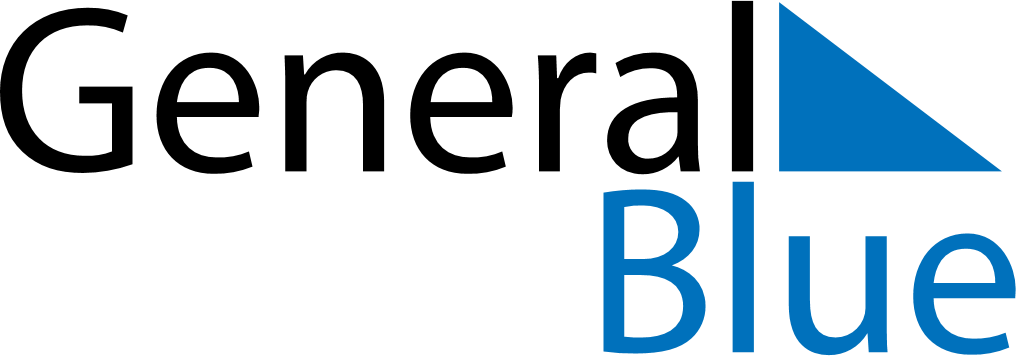 Weekly CalendarAugust 10, 2020 - August 16, 2020Weekly CalendarAugust 10, 2020 - August 16, 2020Weekly CalendarAugust 10, 2020 - August 16, 2020Weekly CalendarAugust 10, 2020 - August 16, 2020Weekly CalendarAugust 10, 2020 - August 16, 2020Weekly CalendarAugust 10, 2020 - August 16, 2020MondayAug 10TuesdayAug 11TuesdayAug 11WednesdayAug 12ThursdayAug 13FridayAug 14SaturdayAug 15SundayAug 166 AM7 AM8 AM9 AM10 AM11 AM12 PM1 PM2 PM3 PM4 PM5 PM6 PM